National Center for Emerging and Zoonotic Infectious Diseases (proposed)                              Tel: (404) 639-1075Division of Viral and Rickettsial Diseases                                        			      Fax: (404) 639-4436Rickettsial Zoonoses Branch   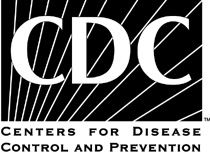 Rickettsial Swab SamplesThis document has been removed.  It has been replaced by Collection and Submission of Eschar Swab Specimens.